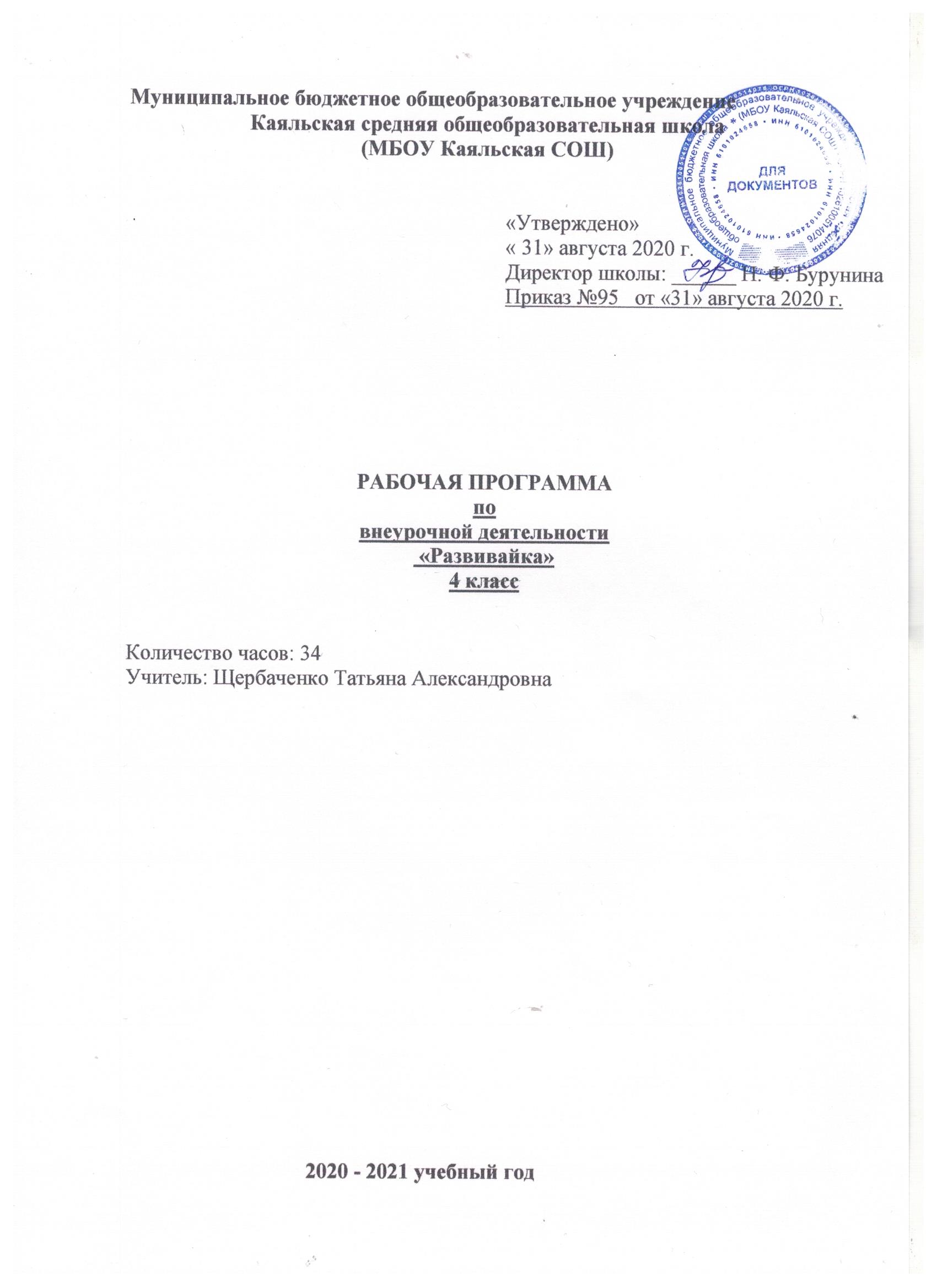 1.Пояснительная запискаРабочая программа по внеурочной деятельности «Развивайка» 4  класс в условиях реализации федерального государственного образовательного стандарта начального общего образования опирается на следующие документы:         1. Федеральный закон от 29.12.2012 N 273-ФЗ " Об образовании в Российской Федерации"2. Устав Муниципального бюджетного  общеобразовательного учреждения Каяльской  средней  общеобразовательной  школы         3.Образовательная программа начального общего образования Муниципального бюджетного общеобразовательного учреждения Каяльской средней общеобразовательной школы 2020-2021 уч. г.4. Положение о рабочей программе учителя5. Учебный план МБОУ Каяльской СОШ на 2020-2021 учебный год6. Календарный график  МБОУ Каяльской СОШ на 2020-2021 учебный год.7.Авторской программы курса для учащихся программ внеурочной деятельности на основе программы развития познавательных способностей учащихся младших классов О.А. Холодовой «Юным умникам и умницам». пособия О. Холодовой «Юным умникам и умницам». Москва: РОСТ книга, 2007 г. – с. 191 – 210.          Актуальность выбора определена следующими факторами:Курс «Развивайка» создаёт условия для развития у детей познавательных интересов, формирует стремление ребёнка к размышлению и поиску, вызывает у него чувство уверенности в своих силах; позволяет успешно решать проблемы комплексного развития различных видов памяти, внимания, наблюдательности, воображения, быстроты реакции, формирования нестандартного мышления.         Цель данного курса: развитие познавательных способностей учащихся  на основе системы развивающих занятий.         Основные задачи курса:развитие мышления в процессе формирования основных приемов мыслительной деятельности: анализа, синтеза, сравнения, обобщения, классификации, умение выделять главное, доказывать и опровергать, делать несложные выводы;развитие психических познавательных процессов: различных видов памяти, внимания, зрительного восприятия, воображения;развитие языковой культуры и формирование речевых умений: четко и ясно излагать свои мысли, давать определения понятиям, строить умозаключения, аргументировано доказывать свою точку зрения;формирование навыков творческого мышления и развитие умения решать нестандартные задачи;развитие познавательной активности и самостоятельной мыслительной деятельности учащихся;формирование и развитие коммуникативных умений: умение общаться и взаимодействовать в коллективе, работать в парах, группах, уважать мнение других, объективно оценивать свою работу и деятельность одноклассников;формирование навыков применения полученных знаний и умений в процессе изучения школьных дисциплин и в практической деятельности.Место в учебном процессе.В соответствии с Образовательной программой школы на изучение курса «Развивайка» в 4 классе отводится 34 часа в год, 1 час в неделю (34 учебные недели). 2. Планируемые результатыЛичностный результат: формирование базовой культуры личности младшего школьника.Метапредметным  результатом освоения программы является формирование универсальных учебных действий:Регулятивные:- определять цель деятельности на занятии с помощью учителя;-учиться высказывать свое мнение на основе работы с иллюстрациями;- учиться работать по предложенному учителем заданию.Познавательные:-ориентировать   в задании;- находить верный ответ  в задании, предложенный учителем;- Учиться анализировать свой ответ;Коммуникативные:- высказывать свои мысли полным предложением;- слушать и понимать речь других;- учиться работать в паре, группе .Предметными результатами освоения программы является сформированность следующих знаний и умений:Обучающие должны знать:- названия предметов;- знать свойства и признаки этих предметов;- знать и представлять внешний облик этих предметов;- знать названия сказок, праздников;- хорошо знать геометрические фигуры, их свойства;- знать приемы работы с инструментами, материалами;Обучающие должны уметь:- воспроизводить внешний вид и свойства предмета по памяти;- угадывать предмет по словесному описанию свойств и признаков;- воссоздать внешний облик предмета на основе какой- то части;- находить в двух и более объектах общие и различные признаки;- переносить действия, применяемые к одному предмету, на другой;- составлять сюжетный рассказ про какой – либо объект;- уметь сравнивать предметы и отличать их друг от друга;- уметь решать логические задачи.3. Содержание курса4. Календарно – тематическое планирование№ п/пТема разделаВсего часов1.Занимательная математика.82.Моя семья. Наш дружный класс.43.Весёлая грамматика.104.Мир вокруг нас.12Всего34ч.№ п/пДата Дата Тема занятия.№ п/ппланфактТема занятия.1.01.09Праздник Почемучки.2.08.09История чисел.315.091000 игр с буквами и словами. Синонимы-антонимы. Многозначные слова.422.09Блок-схема5.29.09Ты и твоя семья6.06.10Как предсказывают погоду.7.13.10Думай, считай, отгадывай!820.10Думай, считай, отгадывай!9.27.10Ты и твоя семья.10.10.11Зачем нам нужен жизненный опыт?11-1217.1124.11Умники и умницы.13-1401.1208.12Слова играют в прятки.1515.12Математические ребусы, шарады.16-1722.1212.01Ребусы от А до Я.18-1919.01 26.01Думай, считай, отгадывай!20-2102.0209.02Я познаю мир.2216.02Наш дружный класс23-2402.0309.03Природные феномены25.16.03Кроссворды.26.30.03Подвижные математические игры.27-2806.0413.04Волшебные цепочки.29-3020.0427.04Словокаты.и чайнворды.31-3204.0511.05Наши питомцы33-3418.0525.05Праздник Почемучки.«Рассмотрено» на заседании МОучителей начальных классов«31 » августа 2020 г.Руководитель:________ Щербаченко Т.А.Протокол № 1 от  « 31 » августа 2020 г.«Согласовано»Зам. директора по УВР_________Я.А.Ведута